МКОУ « Такалайская СОШ»Мероприятия, проводимые по реализации программы                 «Внеклассное чтение»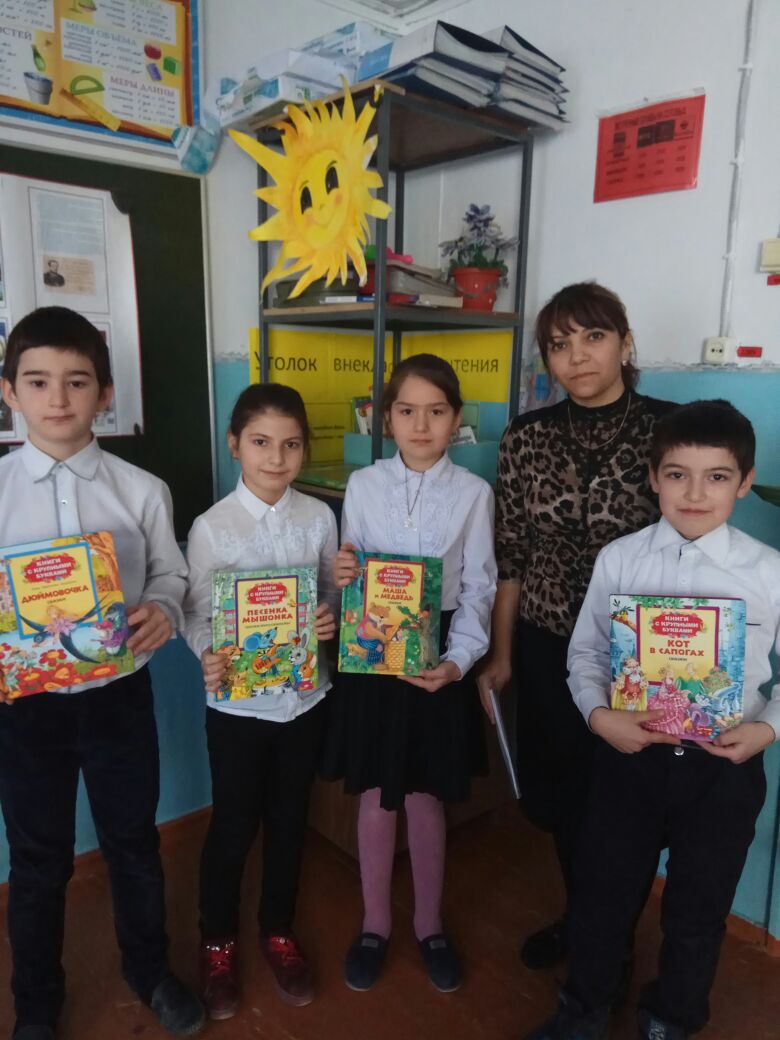 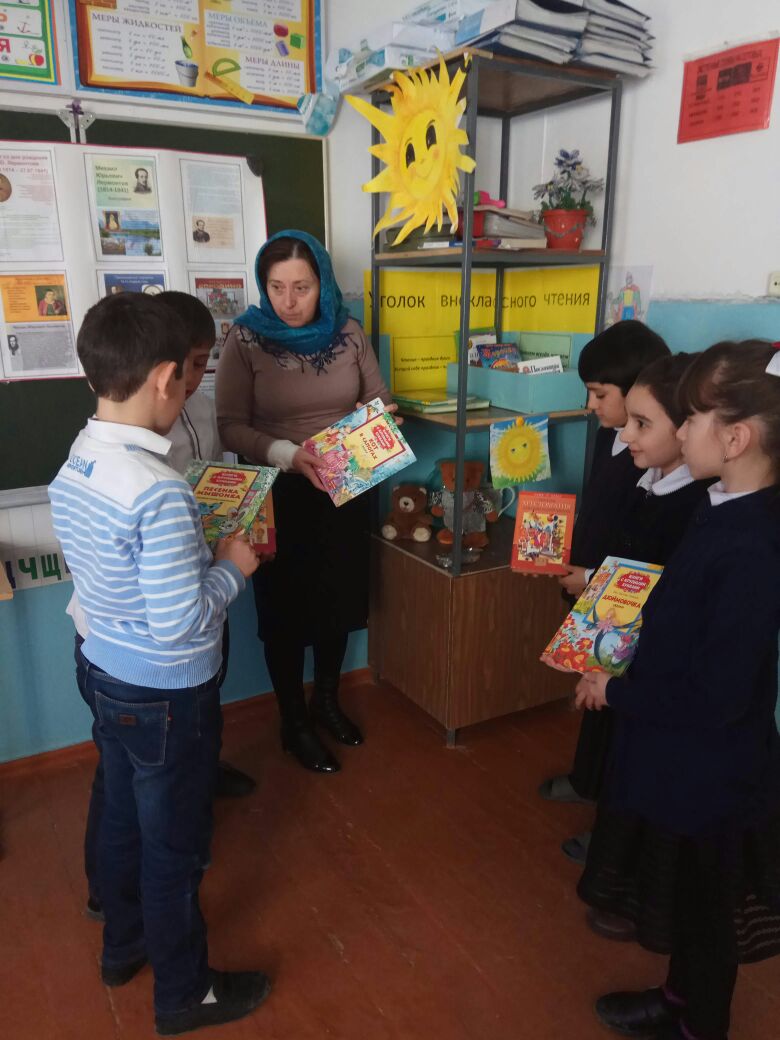               4 кл  класс Саният Муталимовна   и   3 класс Солтанат Джангишиевна                                       знакомят учащихся с новинками книг для внеклассного чтения.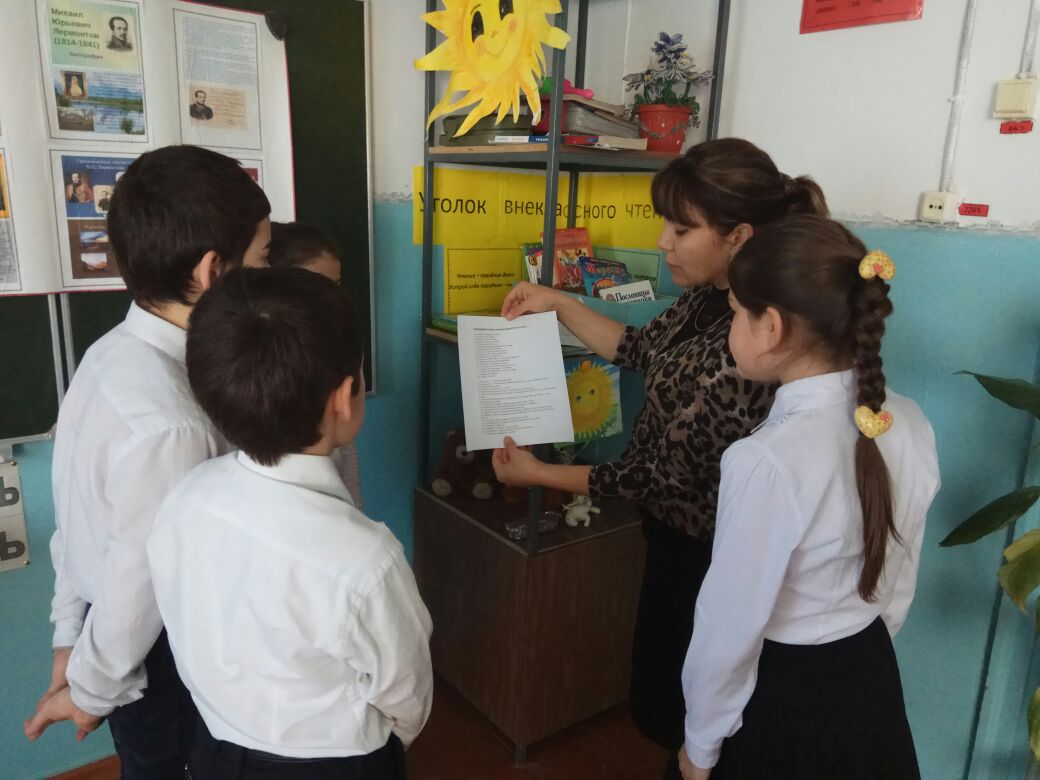 А вот и рекомендованный список произведений для внеклассного чтения 4 класса.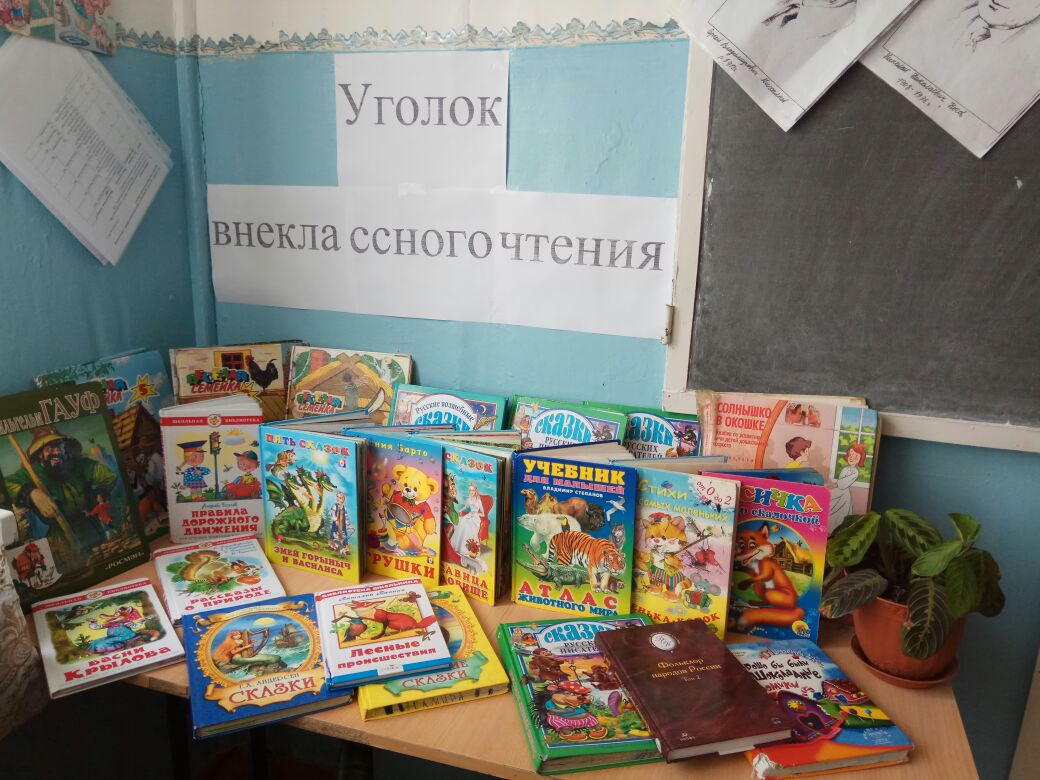 Уголок 2 класса.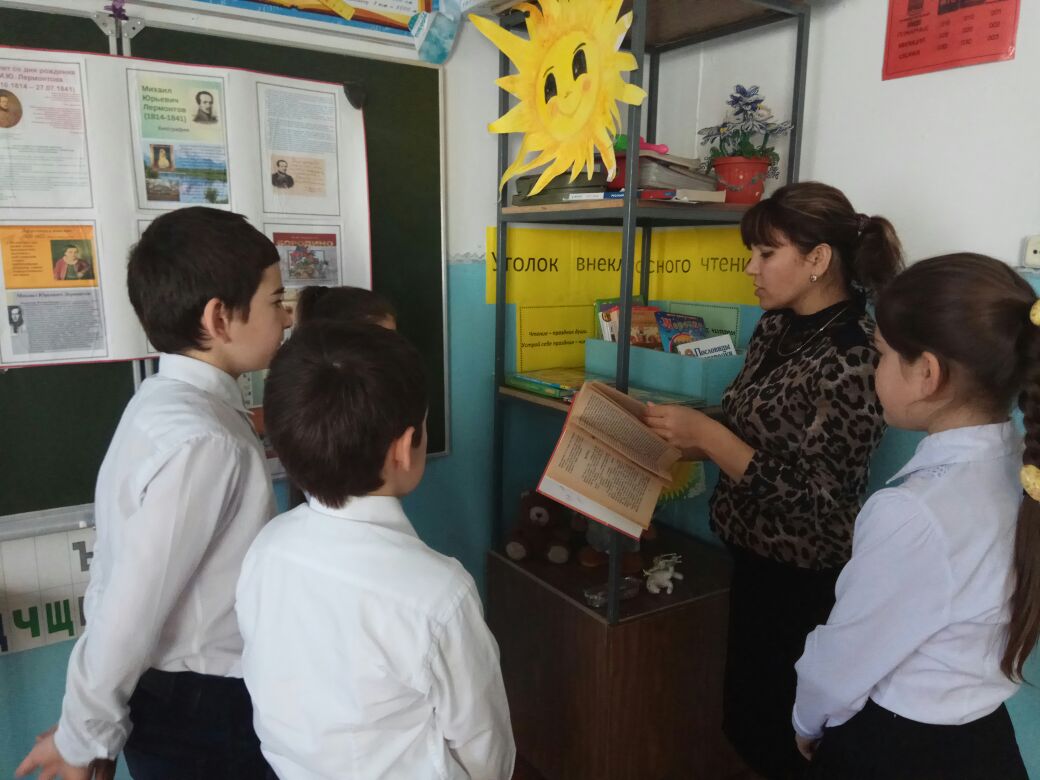 Читаем всегда, читаем везде, читаем вместе.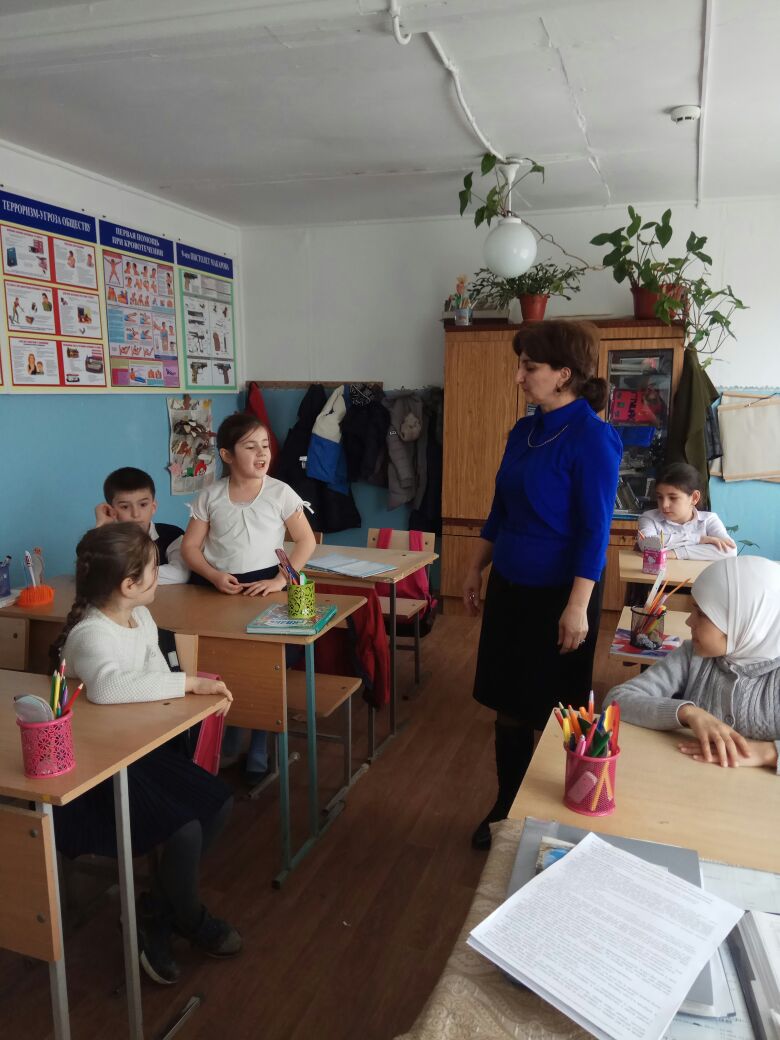 Пересказывает прочитанный рассказ ученица 2 класса Хапилина Мадина.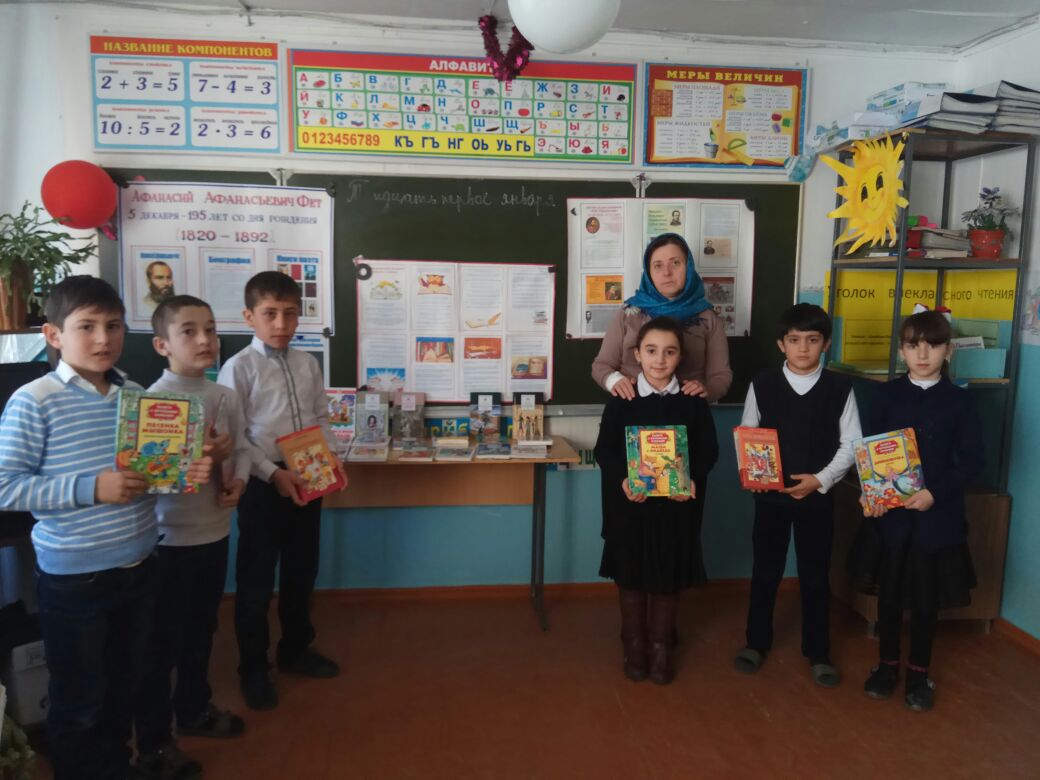 3 класс. А вот эти книги мы уже прочитали.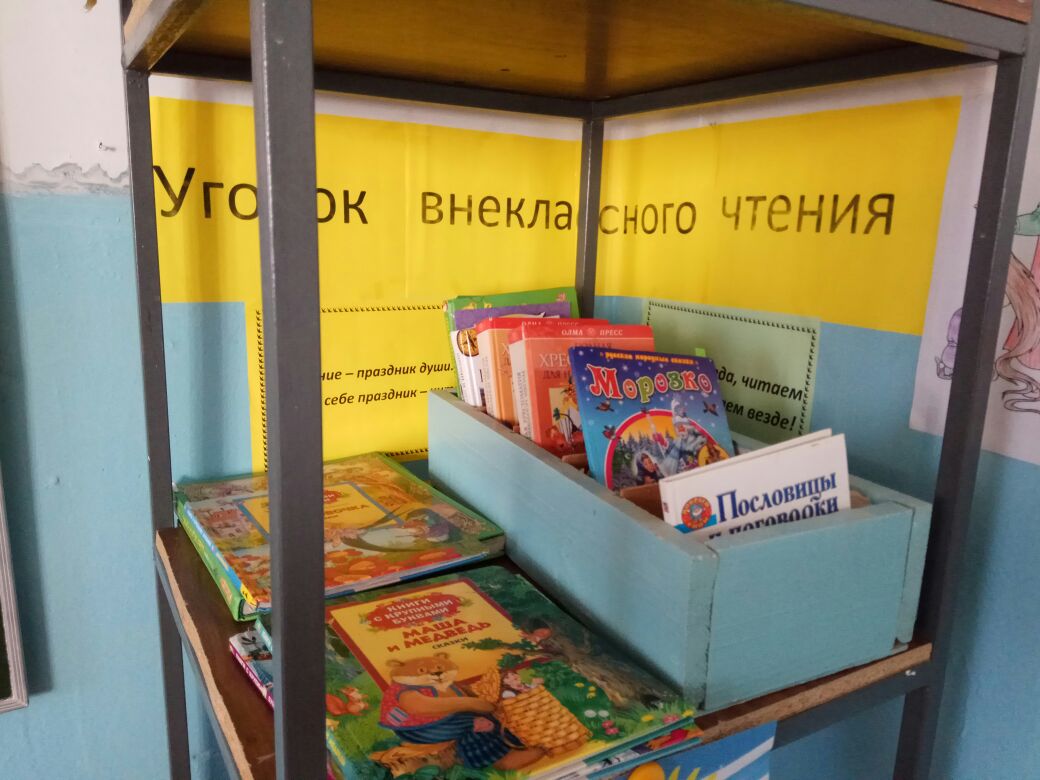 Уголок 4 класса